Приложение 17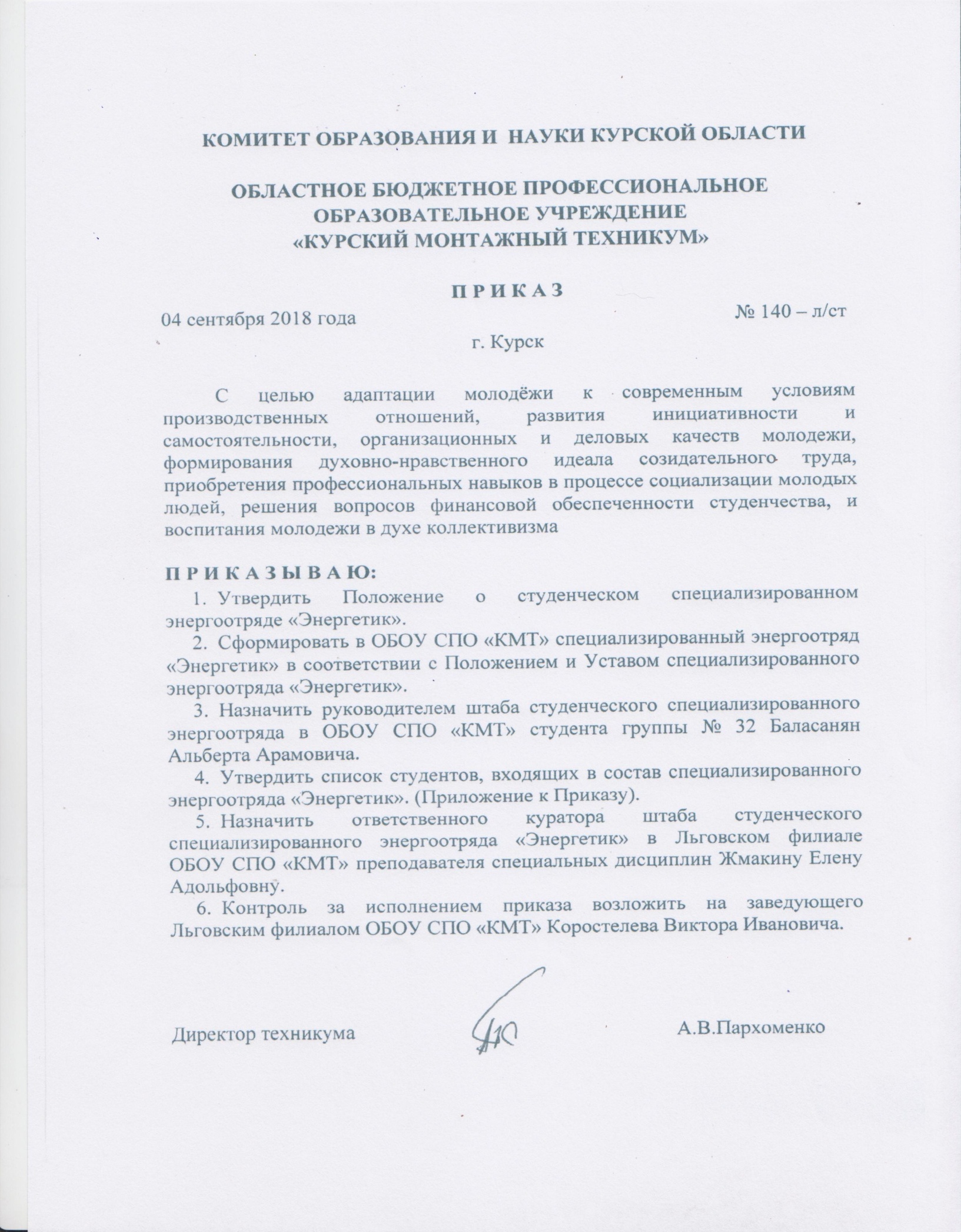 Пархоменко А.В. студента ________курса ______гр.специальности________________________________ (Ф.И.О. полностью)________________________________ЗАЯВЛЕНИЕПрошу Вас зачислить меня в специализированный студенческий энергоотряд «Энергетик» для работы в _____________________________________________________________________________________________________________________с 2014г. по 200__ г.__________________Подпись__________________ДатаО себе сообщаю:1. Число, месяц, год рождения__________________________________________________________________место рождения__________________________________________________________________дата выдачи, кем выдан__________________________________________________________________место выдачи__________________________________________________________________3. Адрес по прописке____________________________________________________________________________________________________________________________________4. Фактический адрес проживания,____________________________________________________________________________________________________________________________________домашний телефон__________________________________________________________________5. ИНН____________________________________________________________6. № страх свидетельства пенсион. Фонда__________________________________________________________________7. № студенческого билета___________________________________________СПИСОКСтудентов специализированного энергоотряда «Энергетик» на 2018-2019 учебный год.№ п/пФ.И.О.КурсГруппаСпециальностьНаименование учебного заведения1.Киреев Дмирий Олегович33208.02.09 «Монтаж, наладка и эксплуатация электрооборудования промышленных и гражданских зданий»ОБПОУ «КМТ»2.Колупаев Роман Сергеевич33208.02.09 «Монтаж, наладка и эксплуатация электрооборудования промышленных и гражданских зданий»ОБПОУ «КМТ»3.Минченко Андрей Николаевич33208.02.09 «Монтаж, наладка и эксплуатация электрооборудования промышленных и гражданских зданий»ОБПОУ «КМТ»4.Поздняков Георгий Владимирович33208.02.09 «Монтаж, наладка и эксплуатация электрооборудования промышленных и гражданских зданий»ОБПОУ «КМТ»5.Шумаков Алексей Владимирович33208.02.09 «Монтаж, наладка и эксплуатация электрооборудования промышленных и гражданских зданий»ОБПОУ «КМТ»6.Баласанян Альберт Арамович23208.02.09 «Монтаж, наладка и эксплуатация электрооборудования промышленных и гражданских зданий»ОБПОУ «КМТ»7.Копылов Сергей Владимирович22208.02.09 «Монтаж, наладка и эксплуатация электрооборудования промышленных и гражданских зданий»ОБПОУ «КМТ»8.Симонов Дмитрий Александрович22208.02.09 «Монтаж, наладка и эксплуатация электрооборудования промышленных и гражданских зданий»